Пришла однажды лиса на лужок. А на лугу были гуси. Хорошие гуси, жирные. Обрадовалась лиса и говорит:— Вот я сейчас всех вас съем! А гуси говорят:— Ты, лиса, добрая! Ты, лиса, хорошая, не ешь, пожалей нас!— Нет! — говорит лиса, — не буду жалеть, всех съем! Что тут делать? Тогда один гусь говорит:— Позволь, лиса, нам песню спеть, а потом ешь нас!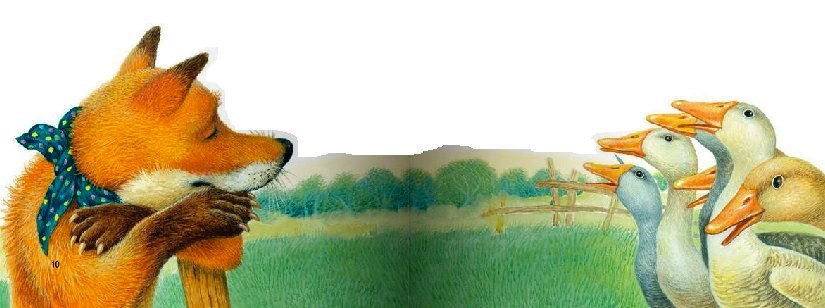 — Ну ладно, — говорит лиса, — пойте! Стали гуси все в ряд и запели:Га!Га-га!Га-га-га!Га-га-га-га!Га-га-га-га-га!Они и теперь поют, а лиса ждет, когда они кончат.